 ZLÍNSKÝ KRAJSKÝ  FOTBALOVÝ  SVAZ 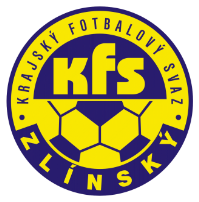 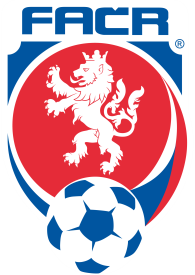 Hradská 854, 760 01 ZLÍN       Tel: 577 019 393Email: lukas@kfszlin.cz  
__________________________________________________________________________DK Zlínského KFS dle § 89 odst. 2 písm. a) zahajuje disciplinární řízeníPříjmení, jméno		ID			číslo utkání			oddílKaňa Radim			99071579		2016720C2B1601		NedachlebiceDvořák Hubert		98041222		2016720C1A1606		SK BaťovKašný Pavel			83032066		2016720A3C1605		Březolupy Šimek Marek			91032694		2016720A3B1603		LípaZasedání DK Zl KFS proběhne ve středu 12.4.2017 v 15.00 hodin									Martin Bsonek									předseda DK Zl KFS